公益社団法人　沖縄県宅地建物取引業協会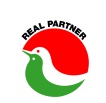 不動産開業支援セミナー開催のお知らせ　不動産業に興味のある方、宅建業の開業をお考えの方、まずはこのセミナーにお気軽にご参加ください。宅建免許取得の流れや宅建協会入会の手続きなど、当協会員がわかりやすく説明いたします。また、当日はセミナー終了後に個別相談会も設けています。あなたが疑問に思っていることや、不安など、この機会にぜひ相談してみませんか。～開催内容～第一部「不動産免許取得までの流れ　宅建協会・保証協会とは」第二部「宅建協会会員による開業までの体験談」第三部「お借入れに関するご案内」　　　　　　　終了後、個別相談会（希望者のみ）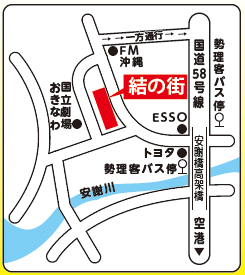 日　　時　令和 ２ 年 ２月 ４日（火）14:00～16:30　（受付13：30より）場　　所　浦添市産業振興センター 結の街　3階 大研修室お問合せ　（公社）沖縄県宅地建物取引業協会　　　　　　TEL (098)861-3402　　FAX(098)868-7963申込方法　下記申込書に必要事項をご記入の上、FAXにて送信して下さい。　　　　　 なお、電話でも受付致します。不動産開業支援セミナー受講申込書　         送信先FAX (098)868-7963住　所〒　　　－〒　　　－〒　　　－連絡先　　　　（　　　）FAX番号　　　　（　　　）セミナー終了後の個別相談会を希望しますか？セミナー終了後の個別相談会を希望しますか？セミナー終了後の個別相談会を希望しますか？希望する　・　希望しない